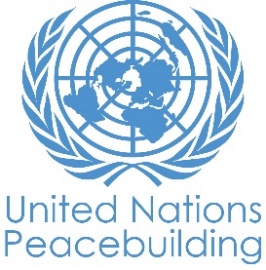  			PBF PROJECT progress reportCOUNTRY: Bosnia and Herzegovina, Montenegro, Republic of SerbiaTYPE OF REPORT: ANNUALYEAR of report: 2020NOTES FOR COMPLETING THE REPORT:Avoid acronyms and UN jargon, use general /common language.Report on what has been achieved in the reporting period, not what the project aims to do.Be as concrete as possible. Avoid theoretical, vague or conceptual discourse.Ensure the analysis and project progress assessment is gender and age sensitive.Please include any COVID-19 related considerations, adjustments and results and respond to section IV. PART 1: OVERALL PROJECT PROGRESSBriefly outline the status of the project in terms of implementation cycle, including whether preliminary/preparatory activities have been completed (i.e. contracting of partners, staff recruitment, etc.) (1500 character limit): Despite having experienced significant restrictions, including periods of lockdown in all three program countries, the joint program has adapted and continues to adapt to ever changing and unpredictable circumstances of COVID-19. Capacity building of all target groups (Output 1) in the program is nearing completion, with teachers and media to be delivered via online platforms over the coming months.  Nineteen cross-border grants that were awarded in May under support to joint actions and priorities (Output 2) have been adapted to country-based components, with only few and small cross-border meetings taking place. UPSHIFT, social entrepreneurship platform for adolescents and youth, successfully transformed for online delivery with almost 15 small community grants in all countries. To facilitate adaptation of capacity-building activities and provide adequate mentorship, staff and grantee organizations attended learning webinars on various digital platforms. The program’s pursuit of policy recommendations and improvements (Output 3) will be tailored to operational and political circumstances. Baseline survey of grantee beneficiaries, delivered via web platform, was delayed due to the pandemic, and response rates have been slowly increasing across countries, with due recognition of online fatigue. National parliamentary elections in Montenegro and Serbia have affected the institutional relationships in the program, as well as the extent to which the program will be able to deliver on desired policy improvements. Following on identified recommendations, the program is examining feasible options to convene an online mentoring platform for women peacebuilders, civil society activists and entrepreneurs. Preparations for final evaluation are underway.Please indicate any significant project-related events anticipated in the next six months, i.e. national dialogues, youth congresses, film screenings, etc.  (1000 character limit): The joint program elicited a comprehensive framework of joint priorities in 14 youth, national and regional dialogue platforms that took place in 2019. As a result, 19 cross-border grants were awarded through a Small Grants Facility that was shaped by the commonly identified priorities. The additional remaining work will revolve around policy recommendations, in partnership with civil society organizations, academia and experts, seeking to establish cross-border advocacy channels on common challenges. Particular emphasis will be placed on reaching out to newly appointed decision makers in Montenegro and Serbia, as a result of recent elections. Three regional thematic dialogues are expected to take place, focusing on youth, teachers and the media. Notwithstanding operational circumstances, it is likely they will be delivered online. Another iteration of the regional UPSHIFT program, hosted by UNICEF Montenegro, for adolescents and youth from three countries should take place in December, in online format. All grant projects are expected to be completed and evaluated by the end of March 2021, when the program expects to showcase its results and affirm political commitment to identified policy recommendations at a final Regional Dialogue Platform. FOR PROJECTS WITHIN SIX MONTHS OF COMPLETION: summarize the main structural, institutional or societal level change the project has contributed to. This is not anecdotal evidence or a list of individual outputs, but a description of progress made toward the main purpose of the project. (1500 character limit):  The lead-up to the announcement of the Small Grants Facility involved around 1,300 participants from the three countries, discussing and prioritizing common challenges and solutions within the realm of social cohesion. Priorities verified at the Regional Dialogue Platform contributed to the 7 themes of the Small Grants Facility. In the applications process, applicants were asked to identify, develop and solidify their regional partnership early on.  Not only were partnerships advanced in between countries, but also partnerships were advanced between different types of partners, where the joint programme leveraged innovative applications and partnerships between municipalities and CSOs in different countries, breaking away from the more traditional forms of partnerships, municipality to municipality, and CSO to CSO. Additionally, although partnership with BiH partners was mandatory for applicants from Montenegro and Serbia, 29% of applicants from Montenegro 22% of applicants from Serbia included a partner from Serbia and Montenegro as well.  Online video tutorials in three language versions for the project proposal and budget application forms were produced and widely advertised on social media and open day events, seeking to facilitate applications from prospective applicants. The application process was handled entirely in electronic form, through joint email addresses established in each programme country. Through its adaptation to online format, the model rolled out by UNICEF in BiH and Serbia for UPSHIFT has received global recognition, with its implementing partners and online courses presented and serving in an advisory role for many other countries in the world.  In a few sentences, explain whether the project has had a positive human impact. May include anecdotal stories about the project’s positive effect on the people’s lives. Include direct quotes where possible or weblinks to strategic communications pieces. (2000 character limit): The joint program marked International Peace Day with a live youth event in Bosnia and Herzegovina, featuring two well-known artists who talked to youth from several parts of the country about the transformative power art has in a society. Several communications products were issued on the occasion, including a video featuring the three UN Resident Coordinators and two youth videos from the capacity building component implemented in BiH.  “I believe that art in our country and in the region can improve the situation and it is a very good opportunity for young people like me to participate and contribute in the process,” said 19-year old Marina Markulic from Ulcinj, Montenegro. https://www.youtube.com/watch?v=euBwx8NNn5U "Social inclusion, gender equality and active listening are just some of the topics that I, as a Red Cross volunteer, went through during my five-day stay at the camp organized by the Montenegrin Red Cross. The main component that keeps us united is respect and equality. I also gained new friends who are volunteers and with whom I share the idea that we should strive to help others and be open to differences. ” Danilo, 17, Podgorica, Montenegro"The way a particular problem is presented in the community is very important, and hence, the way it actually shapes during the creation of public policies." said a student at the Faculty of Political Science in Belgrade while participating in the “Critical Thinking and Public Advocacy” workshop. https://youtu.be/xJKOFha3ukU "I liked the session on Strategic Approach to Public Advocacy where lecturers helped us to identify problems that we may encounter and ways to solve them, and where we learned how to believe in people, how to help each other together to achieve a common goal, and I especially liked that they connected such a lecture with the ecology that I adore," said one of the young participants in the media and information literacy program, implemented in Serbia with UNICEF support.“It is crucial to think about what we can jointly do to improve our community. Eco initiatives are great, but what we also need is a better flow of information and in-depth understanding of environmental issues. Through UPSHIFT we learned how to disclose the hidden causes of a problem, and now we can adapt our plan to tackle it as a team” Mina, 18, Cacak, Serbia https://serbia.ureport.in/story/701/ https://youtu.be/oLA4p6fbaTs PART II: RESULT PROGRESS BY PROJECT OUTCOME Describe overall progress under each Outcome made during the reporting period (for June reports: January-June; for November reports: January-November; for final reports: full project duration). Do not list individual activities. If the project is starting to make/has made a difference at the outcome level, provide specific evidence for the progress (quantitative and qualitative) and explain how it impacts the broader political and peacebuilding context. “On track” refers to the timely completion of outputs as indicated in the workplan. “On track with peacebuilding results” refers to higher-level changes in the conflict or peace factors that the project is meant to contribute to. These effects are more likely in mature projects than in newer ones. If your project has more than four outcomes, contact PBSO for template modification.Outcome 1:  Stability and trust in the region, and especially in Bosnia and Herzegovina, are enhanced.Rate the current status of the outcome progress: on trackProgress summary: (3000 character limit) In Bosnia and Herzegovina, 8 (out of 19) projects funded through the Small Grants Facility are being implemented, with due adaptation to COVID-19 circumstances. The planned capacity building of youth and women has been completed, with 24 youth across BiH participating in several months’ long training program focused on leadership, advocacy, public policy, project preparation and fund-raising, preparing youth for active roles in their local communities; and 84 women from 28 municipalities completing a series of learning seminars on leadership, advocacy, public policy and self-representation.  Two e-UPSHIFT workshops gathered 61 adolescents (43F), their young mentors and trainers. 5 teams are implementing their community solutions. Established partnership with Faculties of Political Sciences in Sarajevo, Belgrade and Podgorica lead by UNESCO serves to introduce core elements of Media and Information Literacy into training curriculum for primary and secondary schools’ teachers and librarians. Moreover, this partnership aims to further capacitate media representatives to promote media and information literacy and amplify positive story-telling in the region. The  Faculty of Political Sciences in Sarajevo will support the introduction of new content for the course „Society, Culture, Religion“ in Canton Sarajevo. The new content will be offered via an online module where teachers will be able to access and use the content for their work with children and adolescents. In Montenegro, 5 (out of 19) projects funded through Small Grants Facility have rolled out successfully, with adaptations due to COVID-19, both related to in-country and regional gatherings/travel restrictions. Regional Dialogue for Women, hosted by UNDP, gathered 83 participants (79 women and 4 men from all program countries), mapping recommendations and tailored priorities for action.  Over 40 women have participated in offline and online capacity-building seminars. Thirty young diplomats completed workshops on social cohesion and intercultural communication, with extremely positive feedback from all participants. The first regional UPSHIFT for youth from three countries took place in March. Five mixed teams were awarded grants for community action, which have since been adapted to the circumstances. In partnership with the Ministry of Sports and Youth, the joint program has successfully mainstreamed 7 recommendations from youth and national dialogues into the baseline document for the 2021 funding of NGO projects. Preparations for online experts’ workshop for academia partners is underway, serving to formulate a joint publication for future use in academic institutions.In Serbia, 6 (out of 19) projects funded through the Small Grants Facility are underway, adapted to COVID-19 circumstances. Two cycles of UPSHIFT took place in digital format, with teams receiving grants to work on community priorities. More than 6,100 youth responded to uReport polls to enhance strategic framework. Work continued on civic education (CE) reform, organizing trainings for 60 teachers, as well as continuing development of the online platform with CE resources, in cooperation with national institutions. Thirty young women from different social backgrounds across the country attended online and face-to-face sessions on women's leadership, gender equality, social cohesion, human rights, project development, public advocacy, teamwork, CV writing and personal presentation skills. These modules enabled them to exchange opinions and experiences, establish ties and gain skills to act as agents of change in their communities. Ten teams from three universities in Serbia were supported by ten mentors to participate in a competition framed around critical thinking and public advocacy of young people. The competition will result in two small project awards in participants' local communities.Indicate any additional analysis on how Gender Equality and Women’s Empowerment and/or Youth Inclusion and Responsiveness has been ensured under this Outcome: (1000 character limit) Owing to the methodology intrinsic to the Small Grants Facility, several grantee organizations focus solely on advancing gender equality and women’s empowerment in their activities. Two cross-border projects, led by organizations in Bosnia and Herzegovina, tackle the issue of inclusiveness of blind and visually impaired women in all three countries; as well as support women’s entrepreneurship and learning. In addition, a support was provided to female artists from the region highlighting their role in society, contribution to culture and equal representation in this sector.The opportunities for joint problem-solving and team-work, presented by the UPSHIFT platform, represent a unique tool to bring youth together in new and mixed teams, to create space for their innovation and activism. uReport is another useful platform where youth voices are polled in real time, summaries available to all, and could serve for advocacy purposes, as the program has demonstrated in Serbia with considerations to revise the Law on Volunteering. Outcome 2:       Rate the current status of the outcome progress: Progress summary: (3000 character limit)Indicate any additional analysis on how Gender Equality and Women’s Empowerment and/or Youth Inclusion and Responsiveness has been ensured under this Outcome: (1000 character limit)Outcome 3:       Rate the current status of the outcome progress: Progress summary: (3000 character limit)Indicate any additional analysis on how Gender Equality and Women’s Empowerment and/or Youth Inclusion and Responsiveness has been ensured under this Outcome: (1000 character limit)Outcome 4:       Rate the current status of the outcome progress: Progress summary: (3000 character limit)Indicate any additional analysis on how Gender Equality and Women’s Empowerment and/or Youth Inclusion and Responsiveness has been ensured under this Outcome: (1000 character limit)PART III: CROSS-CUTTING ISSUES PART IV: COVID-19Please respond to these questions if the project underwent any monetary or non-monetary adjustments due to the COVID-19 pandemic.Monetary adjustments: Please indicate the total amount in USD of adjustments due to COVID-19: n/aNon-monetary adjustments: Please indicate any adjustments to the project which did not have any financial implications:The project moved majority of its activities online, adapting events, meetings, surveys to online formats; while also movingPlease select all categories which describe the adjustments made to the project (and include details in general sections of this report): Reinforce crisis management capacities and communications Ensure inclusive and equitable response and recovery Strengthen inter-community social cohesion and border management Counter hate speech and stigmatization and address trauma Support the SG’s call for a global ceasefire Other (please describe):      If relevant, please share a COVID-19 success story of this project (i.e. how adjustments of this project made a difference and contributed to a positive response to the pandemic/prevented tensions or violence related to the pandemic etc.)Following learning disruption due to COVID-19 in BiH, in cooperation with line ministries of education, support was provided to the most vulnerable groups (Roma, rural pupils) ensuring equal access to online learning for all students.PART V: INDICATOR BASED PERFORMANCE ASSESSMENTUsing the Project Results Framework as per the approved project document or any amendments- provide an update on the achievement of key indicators at both the outcome and output level in the table below (if your project has more indicators than provided in the table, select the most relevant ones with most relevant progress to highlight). Where it has not been possible to collect data on indicators, state this and provide any explanation. Provide gender and age disaggregated data. (300 characters max per entry)Project Title: Fostering dialogue and social cohesion in and between Bosnia and Herzegovina (BiH), Croatia, Montenegro and Serbia (Dialogue for the Future)Project Number from MPTF-O Gateway:  00113873 (BiH), 00113874 (MNE), 00114184 (SRB)Project Title: Fostering dialogue and social cohesion in and between Bosnia and Herzegovina (BiH), Croatia, Montenegro and Serbia (Dialogue for the Future)Project Number from MPTF-O Gateway:  00113873 (BiH), 00113874 (MNE), 00114184 (SRB)If funding is disbursed into a national or regional trust fund: 		Country Trust Fund 		Regional Trust Fund Name of Recipient Fund:      Type and name of recipient organizations: RUNO     UNDP (Convening Agency)RUNO     UNICEFRUNO     UNESCODate of first transfer: 7 January 2019Project end date: 30 April 2021     Is the current project end date within 6 months? YESDate of first transfer: 7 January 2019Project end date: 30 April 2021     Is the current project end date within 6 months? YESCheck if the project falls under one or more PBF priority windows: Gender promotion initiative Youth promotion initiative Transition from UN or regional peacekeeping or special political missions Cross-border or regional projectCheck if the project falls under one or more PBF priority windows: Gender promotion initiative Youth promotion initiative Transition from UN or regional peacekeeping or special political missions Cross-border or regional projectTotal PBF approved project budget (by recipient organization): Recipient Organization              Amount  UNDP                                            $ 1,753,765.71UNICEF                                        $ 1,297,910UNESCO                                       $ 1,132,316.80                                                      Total: $ 4,183,992.51 Approximate implementation rate as percentage of total project budget: 65%*ATTACH PROJECT EXCEL BUDGET SHOWING CURRENT APPROXIMATE EXPENDITURE*Gender-responsive Budgeting:Indicate dollar amount from the project document to be allocated to activities focussed on gender equality or women’s empowerment: $915,105Amount expended to date on activities focussed on gender equality or women’s empowerment: $1,135,245.33Total PBF approved project budget (by recipient organization): Recipient Organization              Amount  UNDP                                            $ 1,753,765.71UNICEF                                        $ 1,297,910UNESCO                                       $ 1,132,316.80                                                      Total: $ 4,183,992.51 Approximate implementation rate as percentage of total project budget: 65%*ATTACH PROJECT EXCEL BUDGET SHOWING CURRENT APPROXIMATE EXPENDITURE*Gender-responsive Budgeting:Indicate dollar amount from the project document to be allocated to activities focussed on gender equality or women’s empowerment: $915,105Amount expended to date on activities focussed on gender equality or women’s empowerment: $1,135,245.33Project Gender Marker: 2Project Risk Marker: 1Project PBF focus area: Democratic GovernanceProject Gender Marker: 2Project Risk Marker: 1Project PBF focus area: Democratic GovernanceReport preparation: Alma Mirvic, Amira Vejzagic-Ramhorst, Jelena Miljanic, Stanislava VuckovicProject report approved by: Steliana Nedera, Resident Representative, UNDP BiH (Convening Agency)Did PBF Secretariat review the report: Report preparation: Alma Mirvic, Amira Vejzagic-Ramhorst, Jelena Miljanic, Stanislava VuckovicProject report approved by: Steliana Nedera, Resident Representative, UNDP BiH (Convening Agency)Did PBF Secretariat review the report: Monitoring: Please list monitoring activities undertaken in the reporting period (1000 character limit)Following the no-cost extension, the joint programme has an updated Joint M&E Plan as well as progress monitoring platform, including definitions of indicators, baseline and target values. The platform is populated at bi-annually by project coordinators, using in-country reporting mechanisms. Additionally, the programme is taking advantage of joint entry and exit questionnaires for capacity building and dialogue events.Additionally, by the end of 2020, the first round of grants monitoring visits by all RUNOs will take place. The joint programme has agreed Joint Guidelines for Monitoring and Evaluation of Grants, including a joint monitoring visit report.  Do outcome indicators have baselines? YESHas the project launched perception surveys or other community-based data collection? YESEvaluation: Has an evaluation been conducted during the reporting period?NOEvaluation budget (response required):  $75,000If project will end in next six months, describe the evaluation preparations (1500 character limit): The program is currently preparing a Terms of Reference for the final evaluation, following consultations and guidance from PBSO. It is anticipated that the public competition, following Request for Proposals modality, will be issued by mid-December 2020, aiming to have the Service Provider on board in late January 2021.Catalytic effects (financial): All RUNOs in this programme have contributed to the discussions initiated under the Regional Eligibility Process for PBF funding. Discussions on plans for phase II of the program, including funding options, have been initiated among all RUNOs. As part of COVID-19 response package in Bosnia and Montenegro, two joint projects building on the framework of this joint program, have been proposed. Additionally, in BiH, UNDP may explore synergies involving financial contribution from another BiH-focused project, with a youth activism component. In Montenegro, social cohesion and recommendations from dialogues have been included and reflected in the UN Response to COVID-19 plan, which defines several short and long-term actions in this area. UNICEF in BiH obtained additional resources for capacity building of youth through UPSHIFT.Name of funder:          Amount:UNICEF                      $52,425.23SIDA                          $107,708.14Other: Are there any other issues concerning project implementation that you want to share, including any capacity needs of the recipient organizations? (1500 character limit)The elections in Montenegro and Serbia may have an impact on the continuity of relationships the program has established, due to possible new appointments of officials in line with election results, generating changes in the composition of the Joint Program Board. Delays in government formation, coupled with COVID-19 priorities have affected the availability of program’s institutional partners in the Joint Program Board. The planned Board meeting has therefore been delayed to December 2020. Most significantly, this may affect the achievement of Output 3 (policy recommendations and advocacy). Work is underway to mainstream recommendations from Regional Dialogue for Women into the drafts of upcoming Women’s Entrepreneurship Strategy and the Gender Equality Action Plan.  Faced with adapting content to online format, grantee organizations are doing their best to deliver on planned activities and results; in spite of unpredictability of the situation and the lack of continuous interaction, including cross-border, which lies at the heart of this program. Performance IndicatorsIndicator Baseline(2018)End of project Indicator Target(2021)Current indicator progressReasons for Variance/ Delay(if any)Adjustment of target (if any)Outcome 1Stability and trust in the region, and especially in BiH, are enhanced.Indicator 1.1Rank of Bosnia and Herzegovina in the 2018 Global Peace Index.89, out of 163 countries.Improved rankingBiH ranks 79th, according to 2020 Global Peace Index. Report at: https://www.visionofhumanity.org/wp-content/uploads/2020/10/GPI_2020_web.pdf  Outcome 1Stability and trust in the region, and especially in BiH, are enhanced.Indicator 1.2Percentage of youth indicating higher levels of trust towards other ethnic groups in the region.Low overall level of trust between youth of different ethnicities50% of surveyed youth, particularly in BIH (including youth who are direct project beneficiaries) report increased trust toward members of other ethnicitiesn/aThe planned survey has begun in August, with endline planned in March 2021. Additionally, the joint programme will benefit from data generated through regional youth research, planned in the UN Albania/RYCO joint project. Outcome 1Stability and trust in the region, and especially in BiH, are enhanced.Indicator 1.3Level of collaboration to address mistrust and social divides between citizens from different groups in the participating countries, with their peers in Bosnia and Herzegovina.Low overall levels of cross-country collaboration addressing mistrust and social divides (BiH vis-a-vis neighboring countries).Increased level of cross-country collaboration to address mistrust and social divides between citizens, manifested through at least 20 sustainable social cohesion partnerships generated as a result of the programme.The baseline survey for grant beneficiaries was launched in August 2020, planning to encompass 900 respondents among the beneficiaries of 19 cross-border projects. As above.The planned Baseline/Endline Survey will be implemented among the beneficiaries of cross-border grants.The response rates have been lower than anticipated in all countries, likely due to online format of events, which will undoubtedly lead to fewer beneficiaries than originally envisaged.  Output 1.1Different groups in the countries of the region, and youth in particular, acquire and practice skills to help break stereotypes and constructively interact across divides.Indicator  1.1.1Number of people (teachers, youth, women, journalists and editors, sex- and gender-disaggregated) from participating 3 countries with increased knowledge and skills to bridge social divides.Insufficient number of people (particularly teachers, youth and women) capacitated to support social cohesion in the region.At least 1900, as follows: (i) 800 adolescents (10 – 18 years old); (ii) 800 young people (18 – 30 years old) among whom 50% women; (iii) 200 teachers, among whom 50% women and (iv) 120 journalists and editorsSkill building training for 1,173 (out of 1,200) adolescents and youth (including 391 boys and 782 girls), 221 women (more than planned 200), has been completed to date.The overall target for skill-building activities across all three countries should be adjusted to 1,600 because the initial target planning included activities in four countries. The adjusted breakdown would include:1,200 adolescents and youth (10-18 and 18-30 years old); 200 women, 200 teachers (among whom 50% women) and 120 journalists and editors (among whom 50% women).      Output 1.1Different groups in the countries of the region, and youth in particular, acquire and practice skills to help break stereotypes and constructively interact across divides.Indicator 1.1.2Number of stakeholders who apply the acquired skills and knowledge in their follow-up work as a result of the programme support. n/aAt least 50% of all stakeholders (in various target groups) apply the skills and knowledge acquired through the programme in their follow-up work. This measurement will be obtained through endline survey using mixed method approach among all target groups (adolescents, youth, media, teachers, women). Endline measurement will be implemented incrementally, following completion of capacity building for the given target group. Output 1.2Citizens from different groups jointly identify and implement actions that promote social cohesion in the region, especially in Bosnia and Herzegovina.Indicator  1.2.1Total number of people (particularly youth) from participating countries who meaningfully engage in and contribute to identification of social cohesion barriers and priorities for the 3 countries600 people in the national platform events in Bosnia and Herzegovina.At least 1,600 people (among whom at least 800 youth and women) from participating countries engage in and contribute to identification of regional social cohesion barriers and priorities. 1,322 participants (804 women and 528 men) have contributed to date across three countries to joint identification of social cohesion priorities and recommendations to address them at youth, national and regional dialogue platforms organized within the program. This target, although set at the level of four countries, may be subject to adjustment based on operational circumstances imposed by the COVID-19 global pandemic context. Output 1.2Citizens from different groups jointly identify and implement actions that promote social cohesion in the region, especially in Bosnia and Herzegovina.Indicator 1.2.2Total number of dialogue platforms (gender balanced) bringing together political leaders and various stakeholders from the 3 participating countries in joint discussions on how to strengthen social cohesion in the region. n/aAt least 20 broad-based social cohesion dialogue platform events (gender balanced) bringing together political leaders and various stakeholders from the 4 participating countries. 15 dialogue events (youth, national and regional level), among which 3 youth dialogues, 1 national and 1 regional platform in BiH; 3 youth, 1 national and 1 regional thematic platform in Montenegro and 4 youth and 1 national platform in Serbia, took place bringing together adolescents, youth, civil society, government, media, academia and international community representatives across the three countries. This target should be adjusted to 19 dialogue events because the initial framework envisaged activities in the Republic of Croatia as well. Total number of people (particularly youth) from participating countries who benefited directly from social cohesion actions identified through the dialogue platforms and implemented with the programme support.n/aApproximately 7,875 people will directly or indirectly benefit from cross-border social cohesion grants *based on awarded project applications.2,187 (1,333 women and 854 men, including young girls and boys) have benefited directly or indirectly from cross-border social cohesion grants.As explained above, the online format of events has drastically impacted outreach in all countries and could result in lower target numbers overall. Output 1.3Policy recommendations to improve social cohesion in the region are effectively advocated for, and endorsed by, authorities and relevant stakeholders.Indicator 1.3.1Number of effective advocacy channels (engaging equal numbers of both sexes) leveraging political and public support within participating countries for endorsement of social cohesion policy recommendations.UN agencies in the participating countries have deployed successful advocacy efforts to promote social cohesion. At least 4 inter-connected and mutually-reinforcing advocacy channels help leverage political and public support for endorsement of social cohesion policy recommendations, including: (i) UN-led discussions with political leaders and policy-makers; (ii) regional dialogue platform; (iii) civil societyImplementation of activities under this Output is in its early stages. Some advocacy priorities, such as improvements to the youth policy, volunteering framework, gender equality strategies, have been identified at country and cross-country level. Output 1.3Policy recommendations to improve social cohesion in the region are effectively advocated for, and endorsed by, authorities and relevant stakeholders.Indicator 1.3.2Number of social cohesion policy recommendations voiced through the regional dialogue platform that are endorsed by authorities and international community and contribute to their effective follow-up implementation. n/aAt least 5 policy recommendations formally endorsed by authorities and the international community.As above.Output 1.4Indicator 1.4.1Output 1.4Indicator 1.4.2Outcome 2Indicator 2.1Outcome 2Indicator 2.2Outcome 2Indicator 2.3Output 2.1Indicator  2.1.1Output 2.1Indicator  2.1.2Output 2.2Indicator  2.2.1Output 2.2Indicator  2.2.2Output 2.3Indicator  2.3.1Output 2.3Indicator  2.3.2Output 2.4Indicator  2.4.1Output 2.4Indicator  2.4.2Outcome 3Indicator 3.1Outcome 3Indicator 3.2Outcome 3Indicator 3.3Output 3.1Indicator 3.1.1Output 3.1Indicator 3.1.2Output 3.2Indicator 3.2.1Output 3.2Indicator 3.2.2Output 3.3Indicator 3.3.1Output 3.3Indicator 3.3.2Output 3.4Indicator 3.4.1Output 3.4Indicator 3.4.2Outcome 4Indicator 4.1Outcome 4Indicator 4.2Outcome 4Indicator 4.3Output 4.1Indicator 4.1.1Output 4.1Indicator 4.1.2Output 4.2Indicator 4.2.1Output 4.2Indicator 4.2.2Output 4.3Indicator 4.3.1Output 4.3Indicator 4.3.2Output 4.4Indicator 4.4.1Output 4.4Indicator 4.4.2